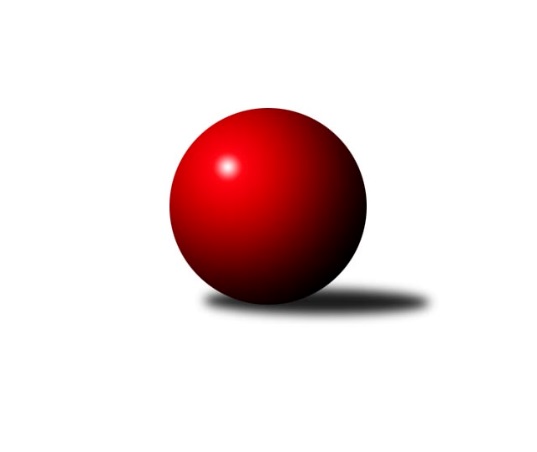 Č.12Ročník 2023/2024	24.5.2024 Východočeská soutěž skupina C 2023/2024Statistika 12. kolaTabulka družstev:		družstvo	záp	výh	rem	proh	skore	sety	průměr	body	plné	dorážka	chyby	1.	KK Vysoké Mýto C	11	8	0	3	84 : 48 	(48.0 : 30.0)	1622	16	1135	487	31	2.	TJ Tesla Pardubice B	11	7	1	3	77 : 55 	(34.5 : 23.5)	1578	15	1115	463	36.5	3.	SK Solnice B	11	7	0	4	86 : 46 	(52.5 : 33.5)	1592	14	1122	470	38.4	4.	SKK Třebechovice p/O B	10	5	2	3	66 : 54 	(26.5 : 37.5)	1503	12	1071	433	37.2	5.	KK Svitavy C	11	5	1	5	69 : 63 	(43.5 : 38.5)	1590	11	1113	478	37.3	6.	TJ Tesla Pardubice D	12	5	1	6	74 : 70 	(35.5 : 36.5)	1577	11	1106	470	37.6	7.	TJ Jiskra Hylváty C	11	4	0	7	48 : 84 	(32.0 : 44.0)	1475	8	1047	428	48.6	8.	SKK Přelouč B	11	3	1	7	52 : 80 	(27.0 : 45.0)	1510	7	1092	418	50	9.	SK Rybník B	10	2	0	8	32 : 88 	(18.5 : 29.5)	1490	4	1074	416	45.2Tabulka doma:		družstvo	záp	výh	rem	proh	skore	sety	průměr	body	maximum	minimum	1.	KK Vysoké Mýto C	6	6	0	0	60 : 12 	(32.5 : 11.5)	1688	12	1736	1596	2.	SK Solnice B	5	5	0	0	54 : 6 	(32.0 : 8.0)	1687	10	1730	1646	3.	SKK Třebechovice p/O B	5	5	0	0	46 : 14 	(12.5 : 11.5)	1622	10	1679	1579	4.	KK Svitavy C	6	4	1	1	46 : 26 	(31.0 : 17.0)	1668	9	1738	1623	5.	TJ Tesla Pardubice B	6	4	1	1	45 : 27 	(23.5 : 14.5)	1635	9	1674	1603	6.	TJ Tesla Pardubice D	6	4	0	2	50 : 22 	(20.0 : 12.0)	1648	8	1688	1598	7.	TJ Jiskra Hylváty C	5	4	0	1	34 : 26 	(20.5 : 19.5)	1516	8	1595	1485	8.	SKK Přelouč B	5	2	1	2	32 : 28 	(13.0 : 15.0)	1566	5	1577	1550	9.	SK Rybník B	5	1	0	4	16 : 44 	(10.5 : 13.5)	1410	2	1490	1337Tabulka venku:		družstvo	záp	výh	rem	proh	skore	sety	průměr	body	maximum	minimum	1.	TJ Tesla Pardubice B	5	3	0	2	32 : 28 	(11.0 : 9.0)	1582	6	1661	1424	2.	SK Solnice B	6	2	0	4	32 : 40 	(20.5 : 25.5)	1573	4	1696	1490	3.	KK Vysoké Mýto C	5	2	0	3	24 : 36 	(15.5 : 18.5)	1609	4	1622	1572	4.	TJ Tesla Pardubice D	6	1	1	4	24 : 48 	(15.5 : 24.5)	1580	3	1674	1530	5.	KK Svitavy C	5	1	0	4	23 : 37 	(12.5 : 21.5)	1571	2	1638	1505	6.	SKK Třebechovice p/O B	5	0	2	3	20 : 40 	(14.0 : 26.0)	1480	2	1607	1159	7.	SK Rybník B	5	1	0	4	16 : 44 	(8.0 : 16.0)	1511	2	1637	1441	8.	SKK Přelouč B	6	1	0	5	20 : 52 	(14.0 : 30.0)	1501	2	1570	1405	9.	TJ Jiskra Hylváty C	6	0	0	6	14 : 58 	(11.5 : 24.5)	1467	0	1619	1411Tabulka podzimní části:		družstvo	záp	výh	rem	proh	skore	sety	průměr	body	doma	venku	1.	SK Solnice B	8	6	0	2	72 : 24 	(42.0 : 20.0)	1614	12 	4 	0 	0 	2 	0 	2	2.	TJ Tesla Pardubice B	8	6	0	2	59 : 37 	(30.0 : 20.0)	1566	12 	4 	0 	0 	2 	0 	2	3.	KK Vysoké Mýto C	8	5	0	3	56 : 40 	(35.5 : 24.5)	1629	10 	4 	0 	0 	1 	0 	3	4.	SKK Třebechovice p/O B	8	4	1	3	52 : 44 	(17.0 : 31.0)	1484	9 	4 	0 	0 	0 	1 	3	5.	KK Svitavy C	8	4	0	4	51 : 45 	(31.5 : 26.5)	1581	8 	3 	0 	1 	1 	0 	3	6.	TJ Tesla Pardubice D	8	4	0	4	50 : 46 	(28.5 : 25.5)	1569	8 	3 	0 	1 	1 	0 	3	7.	SKK Přelouč B	8	3	1	4	42 : 54 	(19.0 : 35.0)	1527	7 	2 	1 	1 	1 	0 	3	8.	TJ Jiskra Hylváty C	8	3	0	5	36 : 60 	(24.5 : 33.5)	1475	6 	3 	0 	1 	0 	0 	4	9.	SK Rybník B	8	0	0	8	14 : 82 	(14.0 : 26.0)	1484	0 	0 	0 	4 	0 	0 	4Tabulka jarní části:		družstvo	záp	výh	rem	proh	skore	sety	průměr	body	doma	venku	1.	KK Vysoké Mýto C	3	3	0	0	28 : 8 	(12.5 : 5.5)	1622	6 	2 	0 	0 	1 	0 	0 	2.	SK Rybník B	2	2	0	0	18 : 6 	(4.5 : 3.5)	1564	4 	1 	0 	0 	1 	0 	0 	3.	SKK Třebechovice p/O B	2	1	1	0	14 : 10 	(9.5 : 6.5)	1625	3 	1 	0 	0 	0 	1 	0 	4.	KK Svitavy C	3	1	1	1	18 : 18 	(12.0 : 12.0)	1643	3 	1 	1 	0 	0 	0 	1 	5.	TJ Tesla Pardubice D	4	1	1	2	24 : 24 	(7.0 : 11.0)	1633	3 	1 	0 	1 	0 	1 	1 	6.	TJ Tesla Pardubice B	3	1	1	1	18 : 18 	(4.5 : 3.5)	1631	3 	0 	1 	1 	1 	0 	0 	7.	SK Solnice B	3	1	0	2	14 : 22 	(10.5 : 13.5)	1591	2 	1 	0 	0 	0 	0 	2 	8.	TJ Jiskra Hylváty C	3	1	0	2	12 : 24 	(7.5 : 10.5)	1510	2 	1 	0 	0 	0 	0 	2 	9.	SKK Přelouč B	3	0	0	3	10 : 26 	(8.0 : 10.0)	1503	0 	0 	0 	1 	0 	0 	2 Zisk bodů pro družstvo:		jméno hráče	družstvo	body	zápasy	v %	dílčí body	sety	v %	1.	Tomáš Brzlínek 	KK Vysoké Mýto C 	20	/	10	(100%)		/		(%)	2.	Jaroslav Havlas 	SKK Přelouč B 	18	/	11	(82%)		/		(%)	3.	Pavel Strnad 	TJ Jiskra Hylváty C 	14	/	11	(64%)		/		(%)	4.	Marie Drábková 	TJ Tesla Pardubice D 	14	/	11	(64%)		/		(%)	5.	Pavel Dymák 	SK Solnice B 	12	/	8	(75%)		/		(%)	6.	Oldřich Motyčka 	SKK Třebechovice p/O B 	12	/	8	(75%)		/		(%)	7.	Zdeněk Zahálka 	SKK Třebechovice p/O B 	12	/	10	(60%)		/		(%)	8.	Jiří Brabec 	TJ Tesla Pardubice D 	12	/	10	(60%)		/		(%)	9.	Jiří Komprs 	TJ Jiskra Hylváty C 	12	/	11	(55%)		/		(%)	10.	Petr Kosejk 	SK Solnice B 	10	/	5	(100%)		/		(%)	11.	Václav Balous 	SK Solnice B 	10	/	7	(71%)		/		(%)	12.	Miloslav Vaněk 	TJ Tesla Pardubice B 	10	/	7	(71%)		/		(%)	13.	Martina Nováková 	TJ Tesla Pardubice B 	10	/	7	(71%)		/		(%)	14.	Pavel Doležal 	KK Vysoké Mýto C 	10	/	8	(63%)		/		(%)	15.	Jiří Turek 	TJ Tesla Pardubice D 	10	/	8	(63%)		/		(%)	16.	Iva Jetmarová 	KK Svitavy C 	10	/	9	(56%)		/		(%)	17.	Josef Suchomel 	SKK Přelouč B 	10	/	10	(50%)		/		(%)	18.	Ivana Brabcová 	TJ Tesla Pardubice D 	10	/	11	(45%)		/		(%)	19.	Jiří Rus 	KK Svitavy C 	9	/	7	(64%)		/		(%)	20.	Tobiáš Kozel 	SK Solnice B 	8	/	4	(100%)		/		(%)	21.	Daniel Luščák 	SK Solnice B 	8	/	5	(80%)		/		(%)	22.	Zdeněk Číž 	SK Rybník B 	8	/	5	(80%)		/		(%)	23.	Michaela Zelená 	SKK Třebechovice p/O B 	8	/	6	(67%)		/		(%)	24.	Milan Novák 	TJ Tesla Pardubice B 	8	/	7	(57%)		/		(%)	25.	Ladislav Češka 	KK Svitavy C 	8	/	8	(50%)		/		(%)	26.	Petr Leinweber 	KK Svitavy C 	8	/	8	(50%)		/		(%)	27.	Vít Jireš 	SK Solnice B 	8	/	10	(40%)		/		(%)	28.	Jana Bulisová 	TJ Tesla Pardubice B 	7	/	6	(58%)		/		(%)	29.	Jiří Zvejška 	KK Vysoké Mýto C 	6	/	3	(100%)		/		(%)	30.	Monika Nováková 	TJ Tesla Pardubice B 	6	/	3	(100%)		/		(%)	31.	Lenka Peterová 	SKK Třebechovice p/O B 	6	/	4	(75%)		/		(%)	32.	Ondřej Pecza 	KK Vysoké Mýto C 	6	/	6	(50%)		/		(%)	33.	Jaroslav Polanský 	KK Vysoké Mýto C 	6	/	7	(43%)		/		(%)	34.	Lukáš Hubáček 	TJ Tesla Pardubice B 	6	/	7	(43%)		/		(%)	35.	Hana Krumlová 	TJ Tesla Pardubice D 	6	/	8	(38%)		/		(%)	36.	Lubomír Bačovský 	KK Svitavy C 	6	/	8	(38%)		/		(%)	37.	Milan Pustaj 	SK Rybník B 	6	/	9	(33%)		/		(%)	38.	Josef Ledajaks 	KK Vysoké Mýto C 	4	/	3	(67%)		/		(%)	39.	Dušan Kasa 	SKK Přelouč B 	4	/	3	(67%)		/		(%)	40.	Karel Janovský 	SKK Přelouč B 	4	/	4	(50%)		/		(%)	41.	Jan Herrman 	SK Rybník B 	4	/	7	(29%)		/		(%)	42.	Jiří Šafář 	SK Rybník B 	4	/	8	(25%)		/		(%)	43.	Imamaddin Babayev 	TJ Jiskra Hylváty C 	4	/	10	(20%)		/		(%)	44.	Luboš Háva 	KK Svitavy C 	2	/	1	(100%)		/		(%)	45.	Ivana Plchová 	KK Svitavy C 	2	/	2	(50%)		/		(%)	46.	Jakub Miláček 	SKK Přelouč B 	2	/	2	(50%)		/		(%)	47.	Luděk Vohralík 	SKK Třebechovice p/O B 	2	/	5	(20%)		/		(%)	48.	Petr Březina 	SKK Třebechovice p/O B 	2	/	6	(17%)		/		(%)	49.	Vendelín Škuta 	SKK Přelouč B 	2	/	6	(17%)		/		(%)	50.	Jan Suchý 	SK Rybník B 	2	/	7	(14%)		/		(%)	51.	Andrea Komprsová 	TJ Jiskra Hylváty C 	2	/	9	(11%)		/		(%)	52.	Karel Gulyás 	SK Rybník B 	0	/	1	(0%)		/		(%)	53.	Daniel Ryšavý 	SK Solnice B 	0	/	1	(0%)		/		(%)	54.	Patrik Šindler 	SK Solnice B 	0	/	1	(0%)		/		(%)	55.	Tomáš Přibilík 	KK Svitavy C 	0	/	1	(0%)		/		(%)	56.	Pavel Renza 	SK Rybník B 	0	/	2	(0%)		/		(%)	57.	Tereza Vacková 	TJ Jiskra Hylváty C 	0	/	2	(0%)		/		(%)	58.	Filip Kouřim 	SK Solnice B 	0	/	2	(0%)		/		(%)	59.	Patricie Hubáčková 	TJ Tesla Pardubice B 	0	/	5	(0%)		/		(%)	60.	Michal Jasanský 	KK Vysoké Mýto C 	0	/	7	(0%)		/		(%)	61.	Stanislav Škopek 	SKK Přelouč B 	0	/	8	(0%)		/		(%)Průměry na kuželnách:		kuželna	průměr	plné	dorážka	chyby	výkon na hráče	1.	Svitavy, 1-2	1635	1148	486	40.7	(408.8)	2.	Pardubice, 1-2	1612	1143	469	38.5	(403.1)	3.	Solnice, 1-2	1611	1154	457	42.8	(403.0)	4.	Vysoké Mýto, 1-2	1610	1137	472	36.3	(402.7)	5.	Třebechovice, 1-2	1593	1112	480	30.8	(398.3)	6.	Přelouč, 1-4	1562	1115	446	47.9	(390.5)	7.	Hylváty, 1-2	1476	1044	431	44.5	(369.0)	8.	TJ Sokol Rybník, 1-2	1433	1021	412	44.2	(358.4)Nejlepší výkony na kuželnách:Svitavy, 1-2KK Svitavy C	1738	5. kolo	Tomáš Brzlínek 	KK Vysoké Mýto C	491	5. koloSK Solnice B	1696	2. kolo	Ladislav Češka 	KK Svitavy C	483	2. koloKK Svitavy C	1680	2. kolo	Ladislav Češka 	KK Svitavy C	467	5. koloKK Svitavy C	1672	10. kolo	Jiří Komprs 	TJ Jiskra Hylváty C	466	7. koloKK Svitavy C	1657	9. kolo	Petr Kosejk 	SK Solnice B	461	2. koloKK Svitavy C	1637	7. kolo	Pavel Dymák 	SK Solnice B	442	2. koloKK Svitavy C	1623	12. kolo	Michaela Zelená 	SKK Třebechovice p/O B	441	12. koloKK Vysoké Mýto C	1622	5. kolo	Iva Jetmarová 	KK Svitavy C	437	7. koloTJ Tesla Pardubice D	1611	10. kolo	Petr Leinweber 	KK Svitavy C	436	10. koloSKK Třebechovice p/O B	1593	12. kolo	Ladislav Češka 	KK Svitavy C	432	12. koloPardubice, 1-2TJ Tesla Pardubice D	1688	5. kolo	Tomáš Brzlínek 	KK Vysoké Mýto C	467	11. koloTJ Tesla Pardubice D	1674	12. kolo	Marie Drábková 	TJ Tesla Pardubice D	452	8. koloTJ Tesla Pardubice B	1674	12. kolo	Jiří Turek 	TJ Tesla Pardubice D	446	5. koloTJ Tesla Pardubice D	1669	1. kolo	Pavel Strnad 	TJ Jiskra Hylváty C	443	9. koloTJ Tesla Pardubice B	1661	3. kolo	Jana Bulisová 	TJ Tesla Pardubice B	442	12. koloTJ Tesla Pardubice B	1649	6. kolo	Miloslav Vaněk 	TJ Tesla Pardubice B	440	4. koloTJ Tesla Pardubice D	1642	8. kolo	Zdeněk Číž 	SK Rybník B	438	10. koloSK Rybník B	1637	10. kolo	Jiří Komprs 	TJ Jiskra Hylváty C	436	9. koloTJ Tesla Pardubice B	1635	4. kolo	Lukáš Hubáček 	TJ Tesla Pardubice B	435	6. koloTJ Tesla Pardubice B	1625	9. kolo	Jiří Brabec 	TJ Tesla Pardubice D	434	12. koloSolnice, 1-2SK Solnice B	1730	1. kolo	Daniel Luščák 	SK Solnice B	475	3. koloSK Solnice B	1697	3. kolo	Václav Balous 	SK Solnice B	445	1. koloSK Solnice B	1688	7. kolo	Daniel Luščák 	SK Solnice B	441	7. koloSK Solnice B	1672	11. kolo	Iva Jetmarová 	KK Svitavy C	439	11. koloSK Solnice B	1646	5. kolo	Pavel Dymák 	SK Solnice B	439	1. koloKK Svitavy C	1638	11. kolo	Tomáš Brzlínek 	KK Vysoké Mýto C	434	3. koloKK Vysoké Mýto C	1615	3. kolo	Ondřej Pecza 	KK Vysoké Mýto C	434	3. koloSKK Přelouč B	1563	7. kolo	Vít Jireš 	SK Solnice B	433	3. koloSKK Třebechovice p/O B	1459	1. kolo	Daniel Luščák 	SK Solnice B	433	11. koloTJ Jiskra Hylváty C	1411	5. kolo	Vít Jireš 	SK Solnice B	428	1. koloVysoké Mýto, 1-2KK Vysoké Mýto C	1736	7. kolo	Tomáš Brzlínek 	KK Vysoké Mýto C	497	7. koloKK Vysoké Mýto C	1726	2. kolo	Tomáš Brzlínek 	KK Vysoké Mýto C	494	9. koloKK Vysoké Mýto C	1717	4. kolo	Tomáš Brzlínek 	KK Vysoké Mýto C	485	12. koloKK Vysoké Mýto C	1693	9. kolo	Tomáš Brzlínek 	KK Vysoké Mýto C	480	4. koloKK Vysoké Mýto C	1659	12. kolo	Tomáš Brzlínek 	KK Vysoké Mýto C	456	2. koloKK Vysoké Mýto C	1596	10. kolo	Jiří Zvejška 	KK Vysoké Mýto C	439	2. koloSKK Třebechovice p/O B	1580	4. kolo	Jiří Zvejška 	KK Vysoké Mýto C	438	7. koloTJ Tesla Pardubice B	1566	7. kolo	Jiří Zvejška 	KK Vysoké Mýto C	435	4. koloTJ Tesla Pardubice D	1563	2. kolo	Pavel Doležal 	KK Vysoké Mýto C	434	7. koloSK Rybník B	1528	9. kolo	Oldřich Motyčka 	SKK Třebechovice p/O B	425	4. koloTřebechovice, 1-2SKK Třebechovice p/O B	1679	5. kolo	Oldřich Motyčka 	SKK Třebechovice p/O B	466	10. koloSKK Třebechovice p/O B	1656	10. kolo	Zdeněk Zahálka 	SKK Třebechovice p/O B	465	3. koloTJ Tesla Pardubice B	1636	5. kolo	Oldřich Motyčka 	SKK Třebechovice p/O B	441	5. koloSK Solnice B	1612	10. kolo	Martina Nováková 	TJ Tesla Pardubice B	435	5. koloSKK Třebechovice p/O B	1599	7. kolo	Milan Novák 	TJ Tesla Pardubice B	435	5. koloSKK Třebechovice p/O B	1597	3. kolo	Zdeněk Zahálka 	SKK Třebechovice p/O B	434	5. koloSKK Třebechovice p/O B	1579	9. kolo	Zdeněk Zahálka 	SKK Třebechovice p/O B	433	7. koloKK Svitavy C	1572	3. kolo	Daniel Luščák 	SK Solnice B	429	10. koloTJ Tesla Pardubice D	1559	9. kolo	Lubomír Bačovský 	KK Svitavy C	425	3. koloSK Rybník B	1441	7. kolo	Marie Drábková 	TJ Tesla Pardubice D	419	9. koloPřelouč, 1-4TJ Tesla Pardubice B	1623	11. kolo	Tomáš Brzlínek 	KK Vysoké Mýto C	453	1. koloKK Vysoké Mýto C	1618	1. kolo	Josef Suchomel 	SKK Přelouč B	447	3. koloSKK Třebechovice p/O B	1607	8. kolo	Oldřich Motyčka 	SKK Třebechovice p/O B	437	8. koloSKK Přelouč B	1577	3. kolo	Jaroslav Polanský 	KK Vysoké Mýto C	432	1. koloSKK Přelouč B	1576	11. kolo	Karel Janovský 	SKK Přelouč B	430	8. koloSKK Přelouč B	1564	6. kolo	Jiří Komprs 	TJ Jiskra Hylváty C	429	3. koloSKK Přelouč B	1561	8. kolo	Jana Bulisová 	TJ Tesla Pardubice B	425	11. koloSKK Přelouč B	1550	1. kolo	Jaroslav Havlas 	SKK Přelouč B	424	6. koloTJ Tesla Pardubice D	1530	6. kolo	Josef Suchomel 	SKK Přelouč B	421	11. koloTJ Jiskra Hylváty C	1414	3. kolo	Josef Suchomel 	SKK Přelouč B	419	8. koloHylváty, 1-2TJ Jiskra Hylváty C	1595	8. kolo	Jiří Komprs 	TJ Jiskra Hylváty C	457	8. koloKK Vysoké Mýto C	1572	8. kolo	Tomáš Brzlínek 	KK Vysoké Mýto C	435	8. koloTJ Tesla Pardubice D	1545	4. kolo	Oldřich Motyčka 	SKK Třebechovice p/O B	422	6. koloTJ Jiskra Hylváty C	1503	6. kolo	Pavel Strnad 	TJ Jiskra Hylváty C	421	8. koloTJ Jiskra Hylváty C	1499	4. kolo	Jaroslav Havlas 	SKK Přelouč B	419	12. koloTJ Jiskra Hylváty C	1496	2. kolo	Jiří Komprs 	TJ Jiskra Hylváty C	415	2. koloTJ Jiskra Hylváty C	1485	12. kolo	Imamaddin Babayev 	TJ Jiskra Hylváty C	413	6. koloSKK Přelouč B	1458	12. kolo	Josef Suchomel 	SKK Přelouč B	411	12. koloSK Rybník B	1449	2. kolo	Pavel Strnad 	TJ Jiskra Hylváty C	408	4. koloSKK Třebechovice p/O B	1159	6. kolo	Marie Drábková 	TJ Tesla Pardubice D	404	4. koloTJ Sokol Rybník, 1-2SK Solnice B	1526	6. kolo	Zdeněk Číž 	SK Rybník B	423	11. koloKK Svitavy C	1505	8. kolo	Pavel Dymák 	SK Solnice B	402	6. koloSK Rybník B	1490	11. kolo	Petr Kosejk 	SK Solnice B	395	6. koloSK Rybník B	1428	8. kolo	Petr Leinweber 	KK Svitavy C	389	8. koloTJ Jiskra Hylváty C	1425	11. kolo	Jan Herrman 	SK Rybník B	387	8. koloTJ Tesla Pardubice B	1424	1. kolo	Iva Jetmarová 	KK Svitavy C	384	8. koloSKK Přelouč B	1405	4. kolo	Jan Herrman 	SK Rybník B	383	6. koloSK Rybník B	1398	4. kolo	Pavel Strnad 	TJ Jiskra Hylváty C	381	11. koloSK Rybník B	1396	6. kolo	Miloslav Vaněk 	TJ Tesla Pardubice B	381	1. koloSK Rybník B	1337	1. kolo	Daniel Luščák 	SK Solnice B	375	6. koloČetnost výsledků:	9.0 : 3.0	1x	8.0 : 4.0	13x	6.0 : 6.0	3x	4.0 : 8.0	5x	2.0 : 10.0	5x	12.0 : 0.0	6x	10.0 : 2.0	14x	0.0 : 12.0	1x